Voice of the Customer (VOC)An in-depth process, using both qualitative and quantitative research, to systematically listen to the customers, use the information to take action, and monitor performance over timeWHYQuality must be defined for each product or service based on what the customer wants. Understanding their wants, needs and aversions is crucial as they are the key inputs for the new process or product, and will lead to improved customer experience, reduction in re-work and service recovery, and increased staff engagement.WHENVoice of the Customer (VOC) studies are conducted at the start of any new product, process, or service design initiative (Define/Measure) to clarify and prioritize customer needs. VOC may also be used in the Improve Phase to test changes and seek feedback on potential solutions. HOW TOTemplate:Voice of Customer SurveyVoice of Customer Survey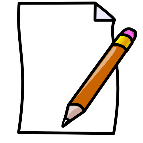 For any 1 or 5 response, please share specific comments or examples to support your scoring:_________________________________________________________________________________________________________________________________________________________________________________________________________________________________What is working well:_________________________________________________________________________________________________________________________________________________________________________________________________________________________________What needs Improving:_________________________________________________________________________________________________________________________________________________________________________________________________________________________________Please share any ideas for improvement or additional comments:_________________________________________________________________________________________________________________________________________________________________________________________________________________________________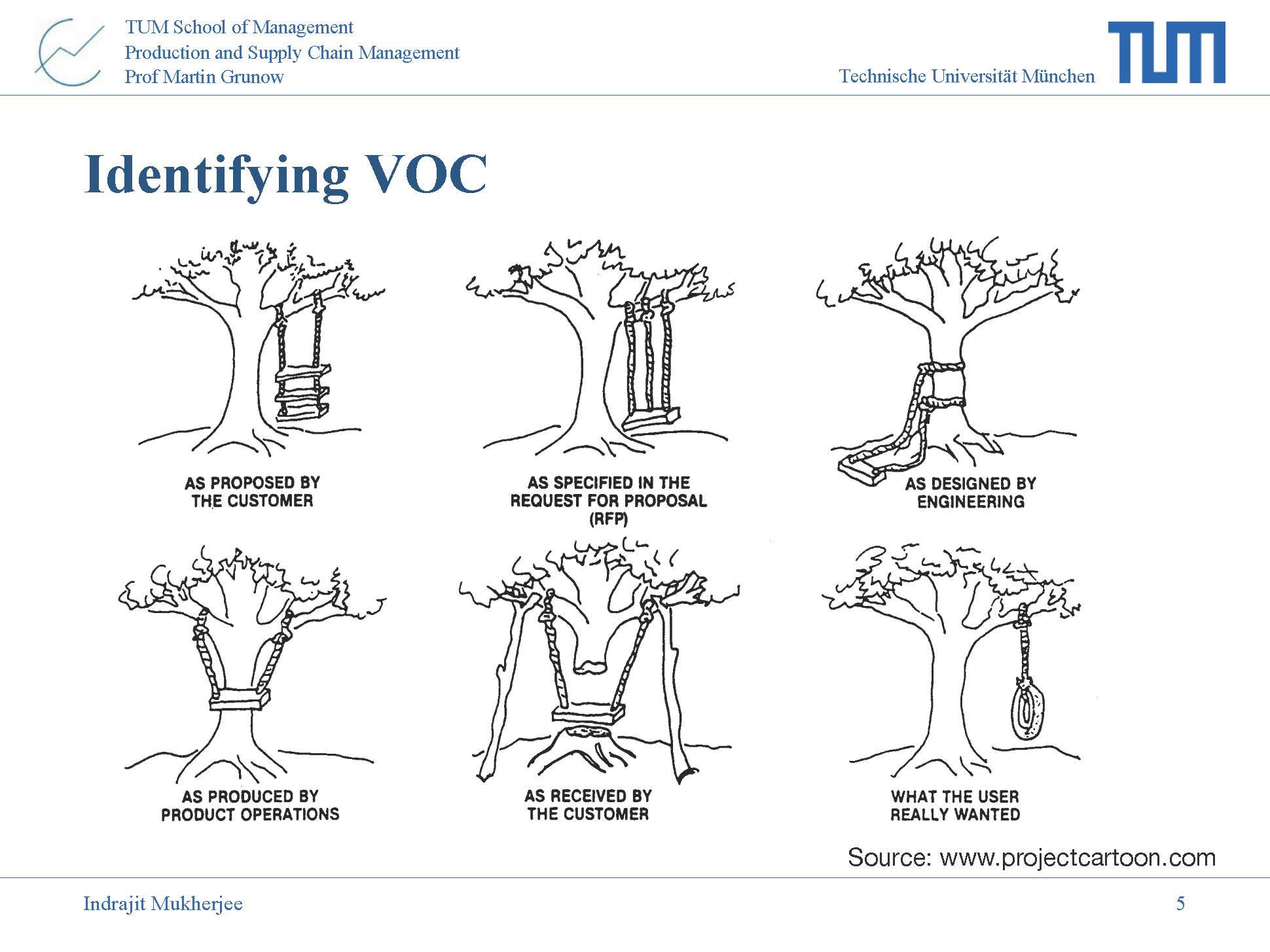 Listen to Customers - Gather information about the customers and their experience with the current process/product or alternatives.Select the most appropriate tool. Consider:Focus GroupsInterviews (face-to-face or phone)Observation at point of useSurvey/Questionnaire (paper-based or electronic)Analyze/prioritize the Information – Organize the collected information, i.e., the needs statements, satisfaction, concerns or opinions, then allow the customers to prioritize these issuesTake Action - Design tests of change to address customer issues / concerns (See Model For Improvement – PDSA)Monitor over Time – Assess the effectiveness of the tests of change by repeating the query (using the same tool) after the changes (interventions)On a scale of 1 to 5, with 1 being least satisfied and 5 being most satisfied, how satisfied are you with the following aspects of the current _____ process (Mark an X in the number column that indicates your response):On a scale of 1 to 5, with 1 being least satisfied and 5 being most satisfied, how satisfied are you with the following aspects of the current _____ process (Mark an X in the number column that indicates your response):On a scale of 1 to 5, with 1 being least satisfied and 5 being most satisfied, how satisfied are you with the following aspects of the current _____ process (Mark an X in the number column that indicates your response):On a scale of 1 to 5, with 1 being least satisfied and 5 being most satisfied, how satisfied are you with the following aspects of the current _____ process (Mark an X in the number column that indicates your response):On a scale of 1 to 5, with 1 being least satisfied and 5 being most satisfied, how satisfied are you with the following aspects of the current _____ process (Mark an X in the number column that indicates your response):On a scale of 1 to 5, with 1 being least satisfied and 5 being most satisfied, how satisfied are you with the following aspects of the current _____ process (Mark an X in the number column that indicates your response):ASPECTS12345Aspect 1Aspect 2Aspect 3Aspect 4Aspect 5Aspect 6Aspect 7